МИНИСТЕРСТВО ПРОСВЕЩЕНИЯ РОССИЙСКОЙ ФЕДЕРАЦИИ‌Министерство образования и науки Алтайского края ‌‌ ‌Комитет по образованию Немецкого национального района‌​МБОУ "Гришковская СОШ "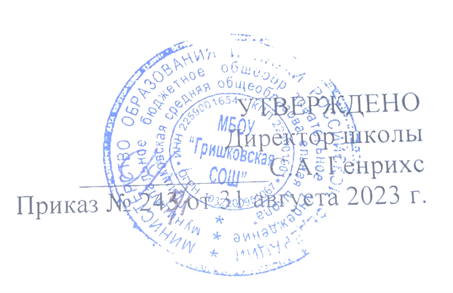 Рабочая программавнеурочной деятельности«Кладезь грамотеев»для обучающихся 8 класс (базовый уровень)Срок реализации 1 год                                                                                                   Составитель:Н.В.Бондаренко,учитель русского языка и литературы.Гришковка 2023Пояснительная записка       Рабочая программа внеурочной деятельности «Кладезь грамотеев» для 8 класса составлена в соответствии с федеральным государственным образовательным стандартом основного общего образования, утвержденным приказом Министерства образования и науки Российской Федерации от 17 декабря 2010 г. № 1897 «Об утверждении федерального государственного образовательного стандарта основного общего образования»).        Владение русским языком, умение общаться, добиваться успеха в процессе коммуникации являются теми характеристиками личности, которые во многом определяют достижения человека практически во всех областях жизни, способствуют его социальной адаптации к изменяющимся условиям современного мира. Успех во многом зависит от умения человека владеть словом. Это касается не только публичных выступлений, где умение красиво говорить особенно важно, но и повседневной жизни, зачастую требующей от нас навыков красноречия. Поэтому просто необходимо учиться грамотно излагать свои мысли, четко формулировать идеи, ценности и проблемы, выражать чувства и общаться. Цели: Создание условий для развития личности и создание основ творческого, познавательного, физического потенциала обучающихся по определенному курсу внеурочной деятельности. Планирование, организация и управление учебным процессом по изучению учебной дисциплины, коррекция учебного процесса. Программа детализирует и раскрывает содержание стандарта, определяет общую стратегию обучения, воспитания и развития обучающихся средствами учебного предмета. Повышение уровня знаний по предмету.Задачи: решение предметных задач: обогащение словаря,   развитие устной и письменной речи; работа над содержательной стороной слова; активизация познавательных интересов;  развитие творческих способностей и мышления.формирование умения решать творческие задачи. формирование умения работать с информациейнаучить учащихся свободному владению терминологией;развивать умение применять стандарт знаний в различных ситуациях;научить выстраивать логическую цепочку для решения орфографической и пунктуационной задачи.Данная программа по рассчитана на 34 учебных часа.Содержание курса внеурочной деятельностиПланируемые результаты освоения учебного курсаЛичностные результаты: 1) понимание русского языка как одной из основных национально-культурных ценностей русского народа, определяющей роли родного языка в развитии интеллектуальных, творческих способностей и моральных качеств личности, его значения в процессе получения школьного образования; 2) осознание эстетической ценности русского языка; уважительное отношение к родному языку, гордость за него; потребность сохранить чистоту русского языка как явления национальной культуры; стремление к речевому самосовершенствованию;3) достаточный объѐм словарного запаса и усвоенных грамматических средств для свободного выражения мыслей и чувств в процессе речевого общения; способность к самооценке на основе наблюдения за собственной речью.Метапредметные результаты:I) владение всеми видами речевой деятельности: адекватное понимание информации устного и письменного сообщения; владение разными видами чтения; способность извлекать информацию из различных источников.2) применение приобретѐнных знаний, умений и навыков в повседневной жизни; способность использовать родной язык как средство получения знаний по другим учебным предметам, применять полученные знания, умения и навыки анализа языковых явлений на межпредметном уровне (на уроках иностранного языка, литературы и др.); 3) коммуникативно-целесообразное взаимодействие с окружающими людьми в процессе речевого общения, совместного выполнения какой- либо задачи, участия в спорах, обсуждениях; овладение национальнокультурными нормами речевого поведения в различных ситуациях формального и неформального межличностного и межкультурного общения.Предметные результаты:1) представление о русском языке как языке русского народа, государственном языке Российской Федерации, средстве межнационального общения, консолидации и единения народов России; о связи языка и культуры народа; роли родного языка в жизни человека и общества;2) понимание определяющей роли языка в развитии интеллектуальных и творческих способностей личности, при получении образования, а также роли русского языка в процессе самообразования; 3) владение всеми видами речевой деятельности: аудирование и чтение: адекватное понимание информации устного и письменного сообщения (цели, темы текста, основной и дополнительной информации); создавать тексты различных жанров; владение различными видами монолога и диалога; способность участвовать в речевом общении с соблюдением норм речевого этикета; уместно пользоваться внеязыковыми средствами общения в различных жизненных ситуациях общения. 4) усвоение основ научных знаний о родном языке; понимание взаимосвязи его уровней и единиц; 5) освоение базовых понятий лингвистики: лингвистика и еѐ основные разделы; язык и речь, речевое общение, речь устная и письменная; монолог и диалог; ситуация речевого общения; функционально-смысловые типы речи (повествование, описание, рассуждение); текст; основные единицы языка, их признаки и особенности употребления в речи; 6) проведение различных видов анализа слова (фонетический, морфемный, словообразовательный, лексический, морфологический), синтаксического анализа словосочетания и предложения; анализ текста с точки зрения его содержания, основных признаков и структуры, принадлежности к определѐнным функциональным разновидностям языка, особенностей языкового оформления, использования выразительных средств языка.Календарно-тематическое планирование№п/пСодержаниеКол-во час1Фонетика и орфоэпия 62Морфемика и словообразование 33Морфология64Орфография  75Синтаксис и пунктуация 12Итого34№п/пНазвание разделов, темКол-во часовДата по плануДата по фактуЭлектронные цифровые образовательные ресурсы Фонетика и орфоэпия61.Удивительные звуки.1https://lesson.edu.ru2.Этимология слов.1https://lesson.edu.ru3.Языковые нормы1https://lesson.edu.ru4Нормы произношения1rus-oge.sdamgia.ru5Как сделать правильный выбор в ударении слов.16Наблюдение за речью дикторов и блогеров.1Морфемика и словообразование37Как определить часть слова?1https://lesson.edu.ru8Слова от чего образованы.1https://lesson.edu.ru9Словообразовательные гнезда1https://lesson.edu.ruМорфология610-11Удивительные знаменательные части речи2https://lesson.edu.ru12Особенности самостоятельных частей речи1https://lesson.edu.ru13Различия самостоятельных частей речи и служебных1https://lesson.edu.ru14-15Служебные части речи. Помощники в  эмоциональной сфере1https://lesson.edu.ruОрфография716Что такое орфограмма и как ее найти в словах?1https://lesson.edu.ru17Какие орфограммы я помню1https://lesson.edu.ru18-20Сложные орфограммы и слова исключения3https://lesson.edu.ru21Конкурс на самую интересную сказку про орфограммы.122Для чего нам нужно применять и знать орфограммы1Синтаксис и пунктуация1223Словосочетание как единицы синтаксиса1rus-oge.sdamgia.ru24Предложение как единица синтаксиса1rus-oge.sdamgia.ru25Строение простого предложения (структура предложения)1rus-oge.sdamgia.ru26Главные члены предложения1rus-oge.sdamgia.ru27Второстепенные члены предложения1rus-oge.sdamgia.ru28Односоставные предложения1rus-oge.sdamgia.ru29Простое осложнѐнное предложение1rus-oge.sdamgia.ru30Предложения с обособленными членами1rus-oge.sdamgia.ru31Предложения с вводными конструкциями, обращениями и междометиями.1rus-oge.sdamgia.ru32Уточняющие и присоединительные члены предложения1rus-oge.sdamgia.ru33Сложные предложения1rus-oge.sdamgia.ru34Сложносочиненные предложения и сложноподчиненные предложения1rus-oge.sdamgia.ru